TD3 : testsSyntaxe python :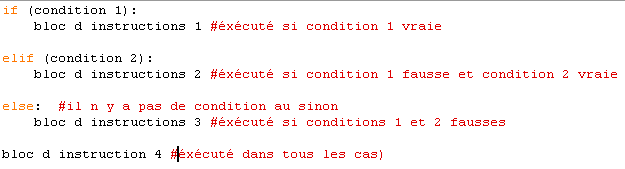 Exercice 1:On donne l’algorithme suivant :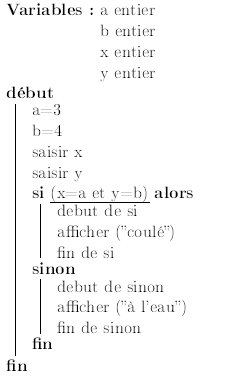 Modifier l’algorithme afin que si une seule des coordonnées est correcte, il s’affiche « en vue ».Implémentez cet algorithme en Python (on nommera le script bataillenavale.py)Modifier le afin que les coordonnées du « bateau » soient des entiers au hasard et que le joueur ait droit à trois essais.Exercice 2 :Ecrire un algorithme qui prend en entrée trois réels x, y et z et affiche le maximum des trois.Une fois l’algorithme écrit sur feuille en langage naturel, l’implémenter en PythonExercice 3 :Ecrire un programme qui, étant donné une équation du second degré, détermine le nombre de ses solutions réelles et leurs valeurs approchées éventuelles.